Fielmann AGBewerberservice Ausbildungz.Hd. Frau SchmidtWeidestraße 118a22083 HamburgCottbus, den 29.02.2016Bewerbung um den Ausbildungsplatz zur AugenoptikerinUnser Telefonat vom 25.02.2016                                                                                                               	Sehr geehrte Frau Schmidt,vielen Dank für das freundliche Telefonat. Sie haben mich ausführlich über Ihr Unternehmen und die Rahmenbedingungen der Ausbildung informiert, was meine Motivation, mich bei Ihnen zu bewerben noch verstärkt hat. Ich besuche zurzeit die 12. Klasse des Ludwig-Leichhardt-Gymnasiums in Cottbus, wo ich im Juni 2016 die Allgemeine Hochschulreife erwerben werde. Meine Leistungskurse sind Mathematik und Biologie und mein aktueller Notendurchschnitt liegt bei 2,0. Gerne würde ich nach meinem Abschluss im September 2016 bei der Fielmann AG die Ausbildung zur Augenoptikerin beginnen. Bereits in meinem dreiwöchigen Schülerpraktikum bei Optik 21 / Augenoptik Nürnberg konnte ich einen umfassenden Einblick in den Berufsalltag des Augenoptikers erlangen. Ich bekam hier die Möglichkeit, mich in allen Aufgabenbereichen auszuprobieren. Ich empfing die Kunden und konnte dabei meine freundliche und zuvorkommende Art unter Beweis stellen. Außerdem hospitierte ich bei Sehtests und Kundengesprächen, die die Auswahl des passenden Gestells sowie Glases zum Ziel hatten. An der Arbeit als Augenoptikerin begeistert mich vor allem die Nähe zum Menschen und die abwechslungsreiche Aufgabe, für jeden von ihnen die individuell passende Sehhilfe zu finden und ihren Alltag somit zu erleichtern.Gerade Ihr Unternehmen bietet als deutscher Marktführer für Augenoptik die besten Ausbildungs- und Karrierechancen. Der hohe Ausbildungsstandard zeigt sich in den Erfolgen der bisherigen Auszubildenden der Fielmann AG, die 70 bis 90 Prozent der Landessieger bei den Gesellenprüfungen stellen. Zudem kann ich mir gut vorstellen, später auch im Ausland Berufserfahrungen zu sammeln, wofür mir Ihr Unternehmen die Chance bietet.Gerne stelle ich mich Ihnen in einem Vorstellungsgespräch noch einmal persönlich vor.Mit freundlichen GrüßenSophie FranzAnlagen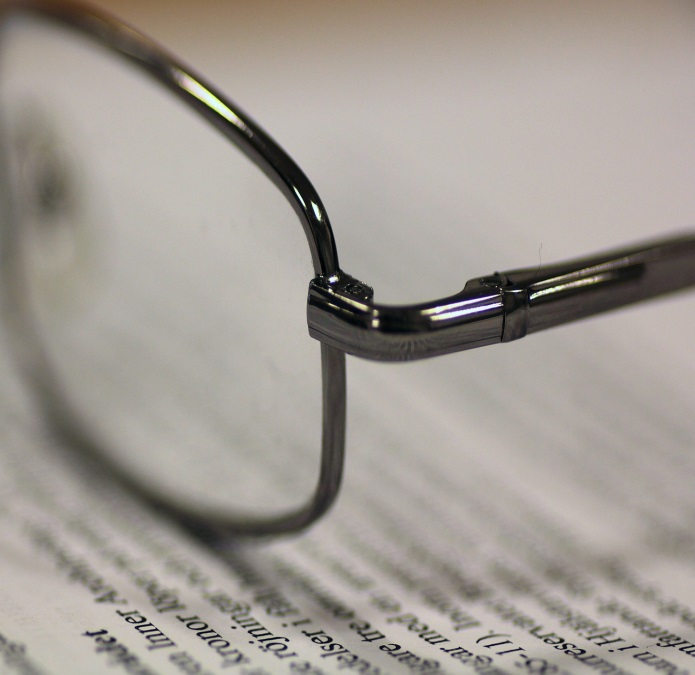 